Память воды - исследования ученыхУченые представили результаты исследований, которые документально подтверждают то, что вода обладает памятью: Доктор Масару Эмото. Японский исследователь сумел разработать способ оценки качества воды по кристаллическим структурам, а также способ активного воздействия извне. В замороженных пробах воды под микроскопом были обнаружены удивительные различия в кристаллической структуре, причиной которых являлись химические загрязнители и внешние факторы. Доктору Эмото удалось впервые научно доказать (что многим казалось невозможным ) то, что вода способна накапливать в себе информацию. Доктор Ли Лоренцен. Проводил эксперименты с биорезонансными методами и открыл, где в структуре макромолекул может храниться информация. Доктор С.В. Зенин. В 1999 г. известный российский исследователь воды С.В. Зенин защитил в Институте медико-биологических проблем РАН докторскую диссертацию, посвященную памяти воды, которая явилась существенным этапом в продвижении этого направления исследований, сложность которых усиливается тем, что они находятся на стыке трех наук: физики, химии и биологии. На основании данных, полученных тремя физико-химическими методами: рефрактометрии, высокоэффективной жидкостной хроматографии и протонного магнитного резонанса, им была построена и доказана геометрическая модель основного стабильного структурного образования из молекул воды (структурированная вода), а затем получено изображение с помощью контрастно-фазового микроскопа этих структур. Ученые лаборатории С.В. Зенина исследовали воздействие людей на свойства воды. Контроль велся как по изменению физических параметров, в первую очередь по изменению электропроводности воды, так и с помощью тестовых микроорганизмов. Исследования показали, что чувствительность информационной системы воды оказалась настолько высокой, что она способна ощущать влияние не только тех или иных полевых воздействий, но и форм окружающих предметов, воздействия человеческих эмоций и мыслей. Японский исследователь Масару Эмото приводит еще более удивительные доказательства информационных свойств воды. Он установил, что никакие два образца воды не образуют полностью одинаковых кристаллов при замерзании, и что их форма отражает свойства воды, несет информацию о том или ином воздействии, оказанном на воду. Открытие японского исследователя Эмото Массару о памяти воды, изложенное в его первой книге «Послания воды» (2002 г.), по мнению многих ученых – одно из самых сенсационных открытий, сделанных на рубеже тысячелетий. Отправным моментом для исследований Масару Эмото явились работы американского биохимика Ли Лорензена, который в восьмидесятых годах прошлого века доказал, что вода воспринимает, накапливает и сохраняет сообщаемую ей информацию. Эмото стал сотрудничать с Лорензеном. При этом его основной идеей явился поиск путей визуализации получаемых эффектов. Он разработал эффективный метод получения кристаллов из воды, на которую предварительно в жидком виде наносилась различная информация посредством речи, надписей на сосуде, музыки или посредством мысленного обращения. В лаборатории доктора Эмото были исследованы образцы воды из различных водных источников всего мира. Вода подвергалась различным видам воздействия, такие как музыка, изображения, электромагнитное излучение от телевизора или мобильного телефона, мысли одного человека и групп людей, молитвы, напечатанные и произнесенные слова на разных языках. Таких снимков сделано более пятидесяти тысяч. Для получения фотографий микрокристаллов капельки воды помещали в 100 чашек Петри и резко охлаждали в морозильнике в течение 2 часов. Затем они помещались в специальный прибор, который состоит из холодильной камеры и микроскопа с подключенным к нему фотоаппаратом. При температуре -5 градусов С в темном поле микроскопа под увеличением 200-500 раз рассматривались образцы и делались снимки наиболее характерных кристаллов.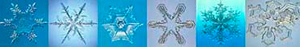  Но во всех ли образцах воды образовывались кристаллы правильной формы в форме снежинок? Нет, далеко не во всех! Ведь состояние воды на Земле (природной, водопроводной, минеральной) различно. В пробах с природной и минеральной водой, не подвергшейся очистке и специальной обработке, они образовывались всегда, и красота этих шестиугольных кристаллов заинтриговывала. В пробах с водопроводной водойвообще не наблюдалось кристаллов, а наоборот, образовывались далекие от кристаллической формы гротескные образования, которые на фотографиях были ужасны и вызывали отвращение. Когда знаешь, насколько прекрасные кристаллы образует вода в естественном состоянии, очень грустно смотреть на то, что происходит с такой «ущербной» водой. Ученые разных стран проводили подобные исследования образцов воды, взятых из различных уголков Земли. И везде результат был один и тот же: чистая вода (родниковая, природная, минеральная) существенным образом отличается от технологически очищенной. В водопроводной воде кристаллы почти нигде не образовывались, тогда как в природной воде всегда получались кристаллы необыкновенной красоты и формы. Особенно яркие, сверкающие кристаллы с четкой структурой, олицетворяющие исконную силу и красоту природы, образовывались при замораживании природной воды, взятой из святых источников. Доктор Эмото провел также эксперимент, помещая две надписи на бутылках с водой. На одной “ Спасибо ”, на другой “ Ты глухой ”. В первом случае вода сформировала красивые кристаллы, который доказывает, что "Спасибо" одержало верх над “ Ты глухой ”. Таким образом, добрые слова сильнее злых. В природе существует 10% болезнетворных микроорганизмов и 10% полезных, остальные 80% могут менять свои свойства от полезных до вредных. Доктор Эмото полагает, что примерно такая пропорция существует и в человеческом обществе. Если один человек, молится с глубоким, ясным и чистым чувством, кристаллическая структура воды будет ясна и чиста. И даже если большая группа людей имеет беспорядочные мысли, кристаллическая структура воды тоже будет неоднородна. Однако, если все объединятся, кристаллы получатся красивыми, как при чистой и сосредоточенной молитве одного человека. Под влиянием мыслей вода изменяется мгновенно. Кристаллическая структура воды состоит из кластеров (большая группа молекул). Слова, подобные слову "дурак" уничтожают кластеры. Негативные фразы и слова формируют крупные кластеры или вообще их не создают, а положительные, красивые слова и фразы создают мелкие, напряженные кластеры. Более мелкие кластеры дольше хранят память воды. Если есть слишком большие промежутки между кластерами, другая информация может легко проникнуть в эти участки и разрушить их целостность, таким образом стереть информацию. Туда также могут проникнуть микроорганизмы. Напряженная плотная структура кластеров оптимальна для длительного сохранения информации. В лаборатории доктора Эмото провели много экспериментов с целью найти то слово, которое сильнее всего очищает воду, и в результате обнаружили, что это не одно слово, а сочетание двух слов: «Любовь и Благодарность». Масару Эмото предполагает, что если провести исследования, то можно найти большее число тяжких преступлений в тех областях, где люди чаще в общении используют сквернословие. Доктор Эмото говорит, что все существующее имеет вибрацию, и написанные слова также имеют вибрацию. Если я рисую круг, создается вибрация круг. Рисунок креста создал бы вибрацию креста. Если я пишу LOVE (любовь), то эта надпись создает вибрацию любви. Вода может быть скреплена с этими вибрациями. Красивые слова имеют красивые, ясные вибрации. Напротив, отрицательные слова производят уродливые, несвязные колебания, которые не формируют группы. Язык человеческого общения - не искусственное, а скорее естественное, природное образование. Это подтверждается и учеными в области волновой генетики. П.П. Гаряев обнаружил, что наследственная информация в ДНК записана по тому же принципу, который лежит в основе всякого языка. Экспериментально доказано, что молекула ДНК обладает памятью, которая может передаваться даже тому месту, где раньше находился образец ДНК. Доктор Эмото верит, что вода отражает сознание человечества. Получая красивые мысли, чувства, слова, музыку, духи наших предков становятся легче и приобретают возможность сделать переход "домой". Не даром у всех народов существуют традиции почтительного отношения к усопшим предкам. Доктор Эмото является инициатором проекта «Любовь и Благодарность Воде». 70% земной поверхности, и примерно такая же часть человеческого организма занята водой, поэтому участники проекта предлагают в день 25 июля 2003 года присоединиться к ним всех желающих, чтобы послать пожелания Любви и Благодарности всей воде на земле. В этот момент, по крайней мере, три группы участников проекта молились возле водоемов в разных частях земли: возле озера Kinneret (известного как Галилейское море) в Израиле, озера Starnberger в Германии и озера Biwa в Японии. Подобное, но менее масштабное мероприятие уже проводилось в этот день в прошлом году.
Рис. Форма кристаллов воды при различных воздействиях на неё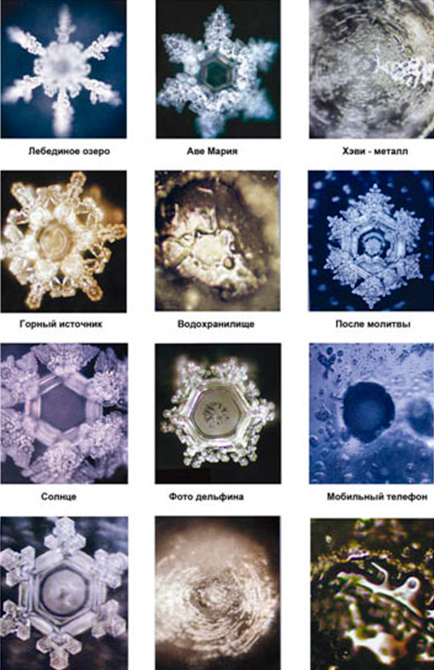  Чтобы самому убедиться в том, что вода воспринимает мысли, не требуется специальной аппаратуры. В любое время каждый может проделать эксперимент с облаком, описанный Масару Эмото. Чтобы стереть небольшое облачко на небе, нужно сделать следующее:- Не делайте это с большим напряжением. Если Вы слишком возбуждены, ваша энергия не будет исходить от Вас легко. 
- Визуализируйте, что лазерный луч как энергия входит в намеченное облако прямо из вашего сознания и освещает каждую часть облака. 
- Вы произносите в прошедшем времени: " облако исчезло". 
- Одновременно, Вы проявляете благодарность, говоря: "я благодарен за это", тоже в прошедшем времени. На основании приведенных выше данных можно сделать некоторые выводы:Добро влияет на структуру воды созидательно, зло разрушает ее.Добро первично, зло вторично. Добро активно, оно работает само, если убрать злую силу. Поэтому молитвенные практики мировых религий включают в себя очищение сознания от суеты, «шума» и эгоизма.Насилие – атрибут зла.Человеческое сознание гораздо сильнее влияет на бытие, чем даже действия.Слова могут непосредственно влиять на биологические структуры.Процесс совершенствования основан на любви (милосердии и сострадании) и благодарности.Видимо, тяжелая металлическая музыка и негативные слова схожи по отрицательному воздействию на живые организмы. Вода реагирует на мысли и эмоции окружающих ее людей, на события, происходящие с населением. Кристаллы, образовавшиеся из только что полученной дистиллированной воды, имеют простую форму хорошо известных шестиугольных снежинок. Накопление информации меняет их строение, усложняя, повышая их красоту, если информация добрая, и, напротив, искажая или даже разрушая первоначальные формы, если информация злая, оскорбительная. Вода кодирует получаемую информацию нетривиальным образом. Нужно еще научиться ее декодировать. Но иногда получаются «курьезы»: кристаллы, образовавшиеся из воды, находившейся рядом с цветком, повторили его форму. Основываясь на том, что из недр Земли выходит идеально структурированная вода (кристалл родниковой воды), и кристаллы древнего антарктического льда также имеют правильную форму, можно констатировать, что Земля обладает негэнтропией (стремлением к самоупорядочиванию). Этим свойством обладают только живые биологические объекты. Следовательно, можно предположить, что Земля - живой организм.